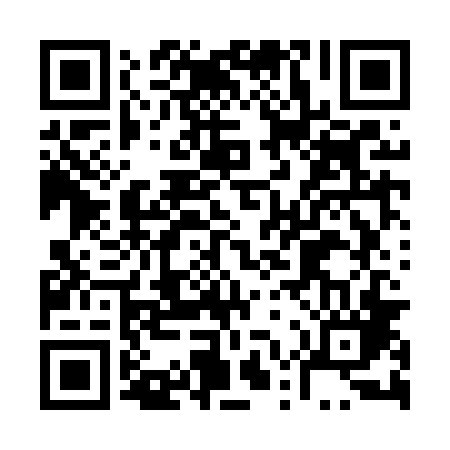 Prayer times for Fabianowo-Kotowo, PolandMon 1 Apr 2024 - Tue 30 Apr 2024High Latitude Method: Angle Based RulePrayer Calculation Method: Muslim World LeagueAsar Calculation Method: HanafiPrayer times provided by https://www.salahtimes.comDateDayFajrSunriseDhuhrAsrMaghribIsha1Mon4:256:2612:565:237:279:212Tue4:226:2412:565:247:299:243Wed4:196:2212:565:267:319:264Thu4:166:1912:555:277:339:285Fri4:136:1712:555:287:349:316Sat4:106:1512:555:297:369:337Sun4:076:1212:555:317:389:368Mon4:046:1012:545:327:409:389Tue4:016:0812:545:337:419:4010Wed3:576:0612:545:347:439:4311Thu3:546:0312:545:357:459:4612Fri3:516:0112:535:377:469:4813Sat3:485:5912:535:387:489:5114Sun3:455:5712:535:397:509:5315Mon3:415:5412:535:407:529:5616Tue3:385:5212:525:417:539:5917Wed3:355:5012:525:427:5510:0118Thu3:325:4812:525:447:5710:0419Fri3:285:4612:525:457:5910:0720Sat3:255:4312:515:468:0010:1021Sun3:215:4112:515:478:0210:1322Mon3:185:3912:515:488:0410:1523Tue3:145:3712:515:498:0610:1824Wed3:115:3512:515:508:0710:2125Thu3:075:3312:505:518:0910:2426Fri3:045:3112:505:528:1110:2827Sat3:005:2912:505:548:1210:3128Sun2:565:2712:505:558:1410:3429Mon2:525:2512:505:568:1610:3730Tue2:495:2312:505:578:1810:40